USO POLÍTICO E INTERVENCIÓN ELECTORAL EN LA ASIGNACIÓN DE RECURSOS DEL MINISTERIO DEL INTERIOR (SUBDERE) DE CARA A LAS ELECCIONES MUNICIPALES. 18 agosto de 2016INTRODUCCIÓN Además de sus respectivos presupuestos, la principal fuente de financiamiento externo a la cual recurren los municipios son los recursos que año a año asigna la Subsecretaría de Desarrollo Regional, básicamente a través de dos programas: el Programa Mejoramiento Urbano y equipamiento comunal (PMU) y el Programa de Mejoramiento de Barrios (PMB), que en conjunto repartieron más de $ 116 mil millones de pesos solo el año 2015 y hasta el 30 de junio del presente año ya han asignado $42.767.062.063El programa de Programa Mejoramiento Urbano y equipamiento comunal (PMU) es una línea de financiamiento del Ministerio del Interior, administrado por la SUBDERE, para proyectos de inversión en infraestructura menor urbana y equipamiento comunal (Instalación de mobiliario urbano en plazas; mantención de áreas verdes; reposición de veredas; habilitación de canchas deportivas; mejoramiento de sedes sociales etc.) cuyo objeto es colaborar en la generación de empleo y en el mejoramiento de la calidad de vida de la población más vulnerable del país.A su turno, el Programa de Mejoramiento de Barrios (PMB) es un programa social, administrado por la SUBDERE y los Gobiernos Regionales, que opera bajo la modalidad de transferencias de recursos a otras entidades públicas y a través del Fondo Nacional de Desarrollo Regional, que otorga soluciones sanitarias a la población de escasos recursos del país que habita en condiciones de marginalidad sanitaria, entre otras: estudios para soluciones de agua potable; cambio o instalación de luminarias y mejoramiento de sistemas de alcantarillado. Dado el impacto que tiene en la gestión municipal la asignación de estos recursos y los montos involucrados que entre los años 2014, 2015 y el primer semestre del 2016, alcanzaron los $ 410.465 millones de pesos (aproximadamente US$ 630 millones de dólares casi 16 veces lo que recaudó la Teletón el año pasado)el presente estudio tiene por objeto determinar los criterios en virtud de los cuales se han asignado  estos recursos desde que asumió la Nueva Mayoría, poniendo especial énfasis en los eventuales sesgos políticos en la asignación de estos recursos.Para realizar este estudio se agruparon los 345 municipios de Chile en 5 categorías:Aquellas Municipalidades cuyos Alcaldes, actualmente en ejercicio, fueron electos el año 2012 al alero de alguna lista o pacto político de la Nueva Mayoría. Aquellas Municipalidades cuyos Alcaldes, actualmente en ejercicio, fueron electos el año 2012 al alero de alguna lista o pacto político de la Coalición por el Cambio (actualmente Chile Vamos).Aquellas Municipalidades cuyos Alcaldes, actualmente en ejercicio, fueron electos el año 2012 al alero de alguna lista o pacto político del Partido Progresista o PRO.Aquellas Municipalidades cuyos Alcaldes, actualmente en ejercicio, fueron electos el año 2012 fuera de algún pacto político, pero que han expresado en forma pública, clara, categórica e indubitada su adhesión a un sector determinado.  Aquellas Municipalidades cuyos Alcaldes, actualmente en ejercicio, fueron electos el año 2012 fuera de algún pacto político y que no han manifestado su adhesión a alguno de los conglomerados.Para determinar un standard de ecuanimidad mínimo o razonable en la asignación de los recursos se utilizó el parámetro de la población gobernada por cada coalición, es decir, el número de habitantes que cada comuna posee y que se encuentra administrada por un determinado Alcalde, el cual a su turno adhiere a un determinado sector político; toda vez que resulta evidente que habrá lógicas diferencias en la asignación de recursos a municipios con mayor población respecto de aquellos que tienen menor número de habitantes.   CONCLUSIONESResulta absolutamente inexplicable que:1.-  Mientras el 2014, primer año de gobierno de la Nueva Mayoría, los recursos de los Programas PMU y PMB se asignaron en un 57% a la Nueva Mayoría y  un 38% a comunas cuyo Alcalde adhiere a la Chile Vamos; el primer semestre del año 2016, año electoral, esto cambio drásticamente sin motivo objetivo alguno asignándose, un 69,1% de los recursos a comunas cuyo Alcalde adhiere a la Nueva Mayoría y apenas un 27,8%  de los recursos a comunas cuyo Alcalde adhiere a la Chile Vamos.2.- Al analizar la evolución de los porcentajes de recursos asignados por la SUBDERE del actual Gobierno a las comunas cuyo Alcalde adhiere a la Nueva Mayoría, se comprueba fácilmente que este aumenta ostensiblemente año a año y, por el contrario, el porcentaje de recursos asignados año a año a las comunas cuyo Alcalde adhiere a Chile Vamos, sin existir motivo objetivo alguno, disminuye. En el caso de los PMB los recursos asignados a comunas cuyo Alcalde adhiere a la Nueva Mayoría suben de un 57.1% el año 2014 a un 74.9% el año de las elecciones (primer semestre de 2016). Mientras que los recursos asignados a comunas cuyo Alcalde adhiere a Chile Vamos bajan de un 37.6% el año 2014 a un 17.2% el primer semestre de 2016.En el caso de los PMU los recursos asignados a comunas cuyo Alcalde adhiere a la Nueva Mayoría suben de un 58.3% el año 2014 a un 66% el año de las elecciones (primer semestre de 2016). Mientras que los recursos asignados a comunas cuyo Alcalde adhiere a Chile Vamos bajan de un 38.3% el año 2014 a un 33.6%.  el primer semestre de 2016.3.- Resulta inexplicable que, precisamente en el año electoral, se alteren bruscamente los criterios de asignación de estos recursos destinados a necesidades sociales, En conjunto de las dos líneas de financiamiento de SUBDERE, el año 2016 un 69.1% de los recursos se asignaron a comunas cuyo Alcalde adhiere a la Nueva Mayoría y apenas un 27, 8% de los recursos fueron a comunas cuyo Alcalde adhiere a la Chile Vamos. Esta distribución es abiertamente desproporcionada si consideramos que la población perteneciente a las comunas gobernadas por alcaldes de ChileVamos supera el 42% y en el caso de la Nueva Mayoría solo a un 54%.  4.- Es más, cuando se analiza la inversión per cápita de los proyectos las diferencias también son dramáticas: El primer semestre del año 2016 la inversión per cápita en las comunas cuyo Alcalde adhiere a la Nueva Mayoría alcanzó a los $ 9.122 por persona; mientras que en el caso de las comunas cuyo Alcalde adhiere a Chile Vamos apenas alcanzó a los $ 4.723 per persona es decir la mitad la Nueva Mayoría.5.- Finalmente, al analizar las 10 comunas con más electores del país y si sumamos las comunas catalogadas por ambas coaliciones como emblemáticas, donde se juega el resultado de la próxima elección municipal de este año , el sesgo político en la asignación de los recursos es aún más evidente. El año 2016 un 90% de los recursos se asignaron a comunas cuyo Alcalde adhiere a la Nueva Mayoría y apenas un 10% de los recursos fueron a comunas cuyo Alcalde adhiere a la Chile Vamos.EVOLUCION DE RECURSOS ASIGNADOS (PMU y PMB) A PRINCIPALES COALICIONES (2014-2016)Fuente: Elaboración propia con datos de SINIM. El gráfico muestra la distribución del total de los recursos los años 2014, 2015 y 2016, donde se comprueba el aumento sostenido de los recursos dirigidos a las comunas cuyos Alcaldes adhieren a la Nueva Mayoría y, por el contrario, el continuo descenso de la asignación de recursos a las comunas cuya máxima autoridad es afín a Chile Vamos. Cabe resaltar que el 2016 la proporción de los recursos a las comunas cuyo Alcalde es adhiere a la Nueva Mayoría es 2.5 veces superior a la proporción de recursos asignados a comunas cuyo Alcalde es adherente a Chile Vamos. EVOLUCIÓN DE LOS RECURSOS ASIGNADOS PMB PARA PRINCIPALES COALICIONESFuente: Elaboración propia con datos de SINIM. Los gráficos muestran la distribución del total de los recursos del Programa PMB para los años 2014, 2015 y 2016 donde se aprecia claramente el aumento sostenido de los recursos dirigidos a las comunas cuyos Alcaldes adhieren a la Nueva Mayoría y, por el contrario, el continuo descenso de asignación de recursos a las comunas cuya máxima autoridad es afín a Chile Vamos.Cabe resaltar que el año 2016, las comunas gobernadas por Alcaldes adherentes de Chile Vamos, donde vive el 42% de la Población del país solo se le asignó el 17.2% de los recursos. La proporción de los recursos a las comunas cuyo Alcalde es afín a Chile Vamos representa solo el 22% de los recursos totales asignados a comunas cuyo Alcalde es militante o adherente de la Nueva Mayoría. EVOLUCIÓN DE LOS RECURSOS ASIGNADOS PMU PARA PRINCIPALES COALICIONESFuente: Elaboración propia con datos de SINIM. Los Gráficos muestra la distribución del total de los recursos del Programa PMU para los años 2014, 2015 y 2016 donde se aprecia claramente el aumento sostenido de los recursos dirigidos a las comunas cuyos Alcaldes adhieren a la Nueva Mayoría y, por el contrario, el continuo descenso de asignación de recursos a las comunas cuya máxima autoridad es afín a Chile Vamos.Cabe resaltar que los años 2015 y 2016 la proporción de los recursos a las comunas cuyo Alcalde es afín a Chile vamos representa prácticamente al 50% menos de los recursos totales asignados a comunas cuyo Alcalde es militante o adherente de la Nueva Mayoría. GASTO TOTAL PER CÁPITA PMU Y PMB AL AÑO, EN COMUNAS CON ALCALDES DE LA NUEVA MAYORÍA Y DE CHILE VAMOS                                 ($ POR PERSONA). 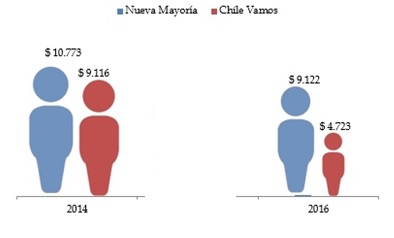 El gráfico muestra una comparación entre distribución del total de los recursos de los Programas PMU y PMB entre 2014 y el año electoral 2016.En él es posible apreciar que tras un equilibrio relativo de la inversión per cápita el año 2014, el año 2016, esta proporcionalidad se ve drásticamente alterada ya que la inversión per cápita en las comunas cuyo Alcalde es afín a Chile Vamos representa un 50% menos que la inversión por persona en las comunas cuyo alcalde es adherente o militante de la Nueva Mayoría.RECURSOS ASIGNADOS A 17 COMUNAS DONDE LAS COALICIONES SE JUEGAN LA ELECCIÓN MUNICIPAL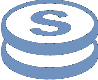 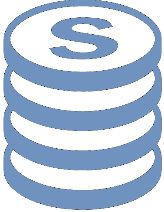 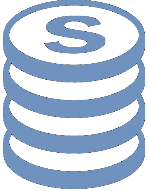 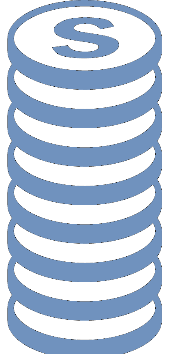 Fuente: Elaboración propia con datos de SINIM. El Gráfico muestra la distribución del total de los recursos de los Programas PMU y PMB para los años 2014 y 2016 en las denominadas comunas emblemáticas.En él es posible apreciar que el año 2014, en que no hubo elecciones, la distribución de recursos era relativamente proporcional. Sin embargo, el año 2016, que sí es año electoral, los recursos que destina SUBDERE a las llamadas comunas emblemáticas cuyo Alcalde es adherente o militante de la Nueva Mayoría aumenta en 43 puntos porcentuales, representando 8 veces más que las comunas cuyo Alcalde se identifica con Chile Vamos.Ahora bien, desde el punto de vista del número de electores, vemos que las diferencias antes señaladas son aún más injustas y desproporcionadas. El número de electores gobernados por Alcaldes que adhieren a Chile Vamos, en este grupo analizado, es de 2.386.130, que equivalen al 61,4% del total y el año 2016 solo se le asigna, el 10, 4% de los recursos.Por el contrario, El número de electores gobernados por Alcaldes que adhieren a la Nueva Mayoría, en este grupo de comunas, alcanza a los 1.503.190 que equivale al 38.6% del total y el año 2016 se le asigna, el 90% de los recursos.COMUNAS EMPLEMATICASNUMERO DE ELECTORESRECURSOSASIGNADOSAntofagasta259.877Concepción198.945         $ 111.293.643 Huechuraba66.639          $ 236.003.091 La Florida299.981            $ 59.950.000 La Reina90.051          $ 288.554.660 Las Condes246.490Maipú370.098Ñuñoa182.362            $ 49.932.694 Providencia163.008          $ 207.796.543 Puente Alto374.596Puerto Montt171.155          $ 444.544.513 Recoleta140.757          $ 409.141.291 San Bernardo218.593Santiago302.537          $ 402.522.940 Temuco225.132          $ 134.451.310Valparaíso284.195Viña del Mar294.904TOTAL3.889.320    $ 2.344.190.685 N° ELECTORES% PROYECTOSRECURSOS% RECURSOSNUEVA MAYORIA1.503.19038,6 %$2.099.856.68189,58 % CHILEVAMOS2.386.13061,4 % $ 244.334.00410,42 % TOTAL3.889.320$ 2.344.190.685